Heart Disease in WomenWomen are nearly 3 times as likely to die from coronary heart disease than breast cancer. Yet it's still often thought of as a man's disease.Heart disease refers to any condition that affects the heart including:heart attacksheart failureabnormal heart rhythms (arrhythmia)heart valve diseaseinherited or congenital heart diseaseIt's important that you know the signs of heart attack and other heart conditions, and when to seek medical attention.Doknow the symptoms of a heart attackget medical help immediately if you have symptoms of a heart attackknow the symptoms of heart failure or arrythmia (abnormal heart rhythm)seek medical attention if you are pregnant and have chest pain or breathlessness that occurs with minimal exertion or when you are at restseek medical attention if you are pregnant and have chest pain or breathlessness that comes on suddenly or is not normal for youtalk to your healthcare professional if you have a heart condition and are planning pregnancyreduce your risk of heart disease by making lifestyle changesDon'tdo not ignore symptoms of a heart attackdo not delay getting help if you have symptoms of a heart attackHeart attackA heart attack is a medical emergency. It's crucial to get treatment as soon as possible.Immediate action required: Phone 999 or go to A&E immediately if:you have central chest pain or discomfort in your chest that doesn't go away – it may feel like pressure, tightness or squeezingthe pain radiates down your left arm, or both arms, or to your neck, jaw, back or stomachyou feel sick, sweaty, lightheaded or short of breathIf you would like further information about the Bridge Cottage Surgery Patient Participation Group please email ppgbridgecottage@gmail.com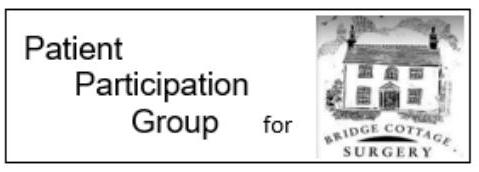 